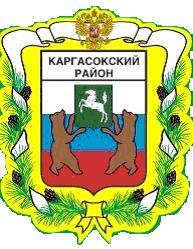 МУНИЦИПАЛЬНОЕ ОБРАЗОВАНИЕ «Каргасокский район»ТОМСКАЯ ОБЛАСТЬМУНИЦИПАЛЬНОЕ ОБРАЗОВАНИЕ «Каргасокский район»ТОМСКАЯ ОБЛАСТЬДУМА КАРГАСОКСКОГО РАЙОНАДУМА КАРГАСОКСКОГО РАЙОНАРЕШЕНИЕРЕШЕНИЕ27.06.2019№ 245с. КаргасокО внесении изменений в решение Думы Каргасокского района от 27.12.2018 №203 «О бюджете муниципального образования «Каргасокский район» на 2019 год и на плановый период 2020 и 2021 годов»            В соответствии с Бюджетным кодексом Российской Федерации и положением о  бюджетном процессе, утвержденным решением Думы Каргасокского района от 18.12.2013 №253 «Об утверждении Положения  о бюджетном процессе в Каргасокском районе»,             Дума Каргасокского района РЕШИЛА:            В соответствии с Бюджетным кодексом Российской Федерации и положением о  бюджетном процессе, утвержденным решением Думы Каргасокского района от 18.12.2013 №253 «Об утверждении Положения  о бюджетном процессе в Каргасокском районе»,             Дума Каргасокского района РЕШИЛА:   Внести следующее изменение в решение Думы Каргасокского района от 20.02.2018 №203 «О бюджете муниципального образования «Каргасокский район» на 2019 год и на плановый период 2020 и 2021 годов»:          1.   Приложение 18 к указанному решению Думы Каргасокского района   изложить в редакции согласно приложению  1 к настоящему решению.           2. Контроль за исполнением настоящего решения возложить на бюджетно-финансовый комитет Думы Каргасокского района.         3.  Настоящее решение опубликовать в порядке, предусмотренном статьей  42 Устава муниципального образования «Каргасокский район», утвержденного  решением Думы Каргасокского района от 17.04.2013 №195 «О принятии Устава муниципального  образования «Каргасокский район».         Председатель Думы         Каргасокского района                                                                        В.В.Брагин          Глава Каргасокского района                                                            А.П. Ащеулов    Внести следующее изменение в решение Думы Каргасокского района от 20.02.2018 №203 «О бюджете муниципального образования «Каргасокский район» на 2019 год и на плановый период 2020 и 2021 годов»:          1.   Приложение 18 к указанному решению Думы Каргасокского района   изложить в редакции согласно приложению  1 к настоящему решению.           2. Контроль за исполнением настоящего решения возложить на бюджетно-финансовый комитет Думы Каргасокского района.         3.  Настоящее решение опубликовать в порядке, предусмотренном статьей  42 Устава муниципального образования «Каргасокский район», утвержденного  решением Думы Каргасокского района от 17.04.2013 №195 «О принятии Устава муниципального  образования «Каргасокский район».         Председатель Думы         Каргасокского района                                                                        В.В.Брагин          Глава Каргасокского района                                                            А.П. Ащеулов Приложение №18Утверждено решением  ДумыКаргасокского района  от 27.06.2019г.  № 245Приложение № 1К решению Думы Каргасокского района 27.12.2018г.  № 203Предоставление муниципальных преференций в целях обеспечения жизнедеятельности населения и поддержки субъектов малого и среднего предпринимательства Каргасокского района